様式第７号（第１３条関係）伝統的工芸品産業再生支援事業補助金（概算払）請求書令和　　年　　月　　日　（宛先）南砺市長（交付決定者）住所又は所在地事業主名　　　　　　　　　　　　　代表者氏名　　　　　　　　　　　令和　　年　　月　　日付け南砺市指令商工第　　号により補助金交付決定の通知があった南砺市伝統的工芸品産業再生支援事業補助金について、南砺市伝統的工芸品産業再生支援事業補助金交付要綱第１３条の規定により、次のとおり請求します。１　交付決定額　　　　　　　　　　　　　　　円２　受領済額　　　　　　　　　　　　　　　　円３　今回請求額　　　　　　　　　　　　　　　円　　※概算払の場合は、概算払を必要とする理由も記入願います。４　振込先　　※交付決定者名義の取扱金融機関名、口座番号等を記入してください。市使用欄　　　　　　　　　　　　　　　　　　　　　　　　　　　　　　　受付印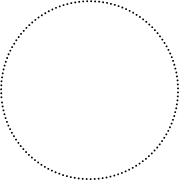 金融機関名本支店名口座種別当座　・　普通口座番号（カタカナ）口座名義人歳出科目（節）　　　　－　　－　　－　　－請求日　　□検収印歳出科目（節）　　　　－　　－　　－　　－請求者　　□検収印支払予定日　　　　　年　　　月　　　日支払額　　□検収印支払予定日　　　　　年　　　月　　　日口座番号　□検収印